Explanation 2 Interfering with a boat  on a different leg.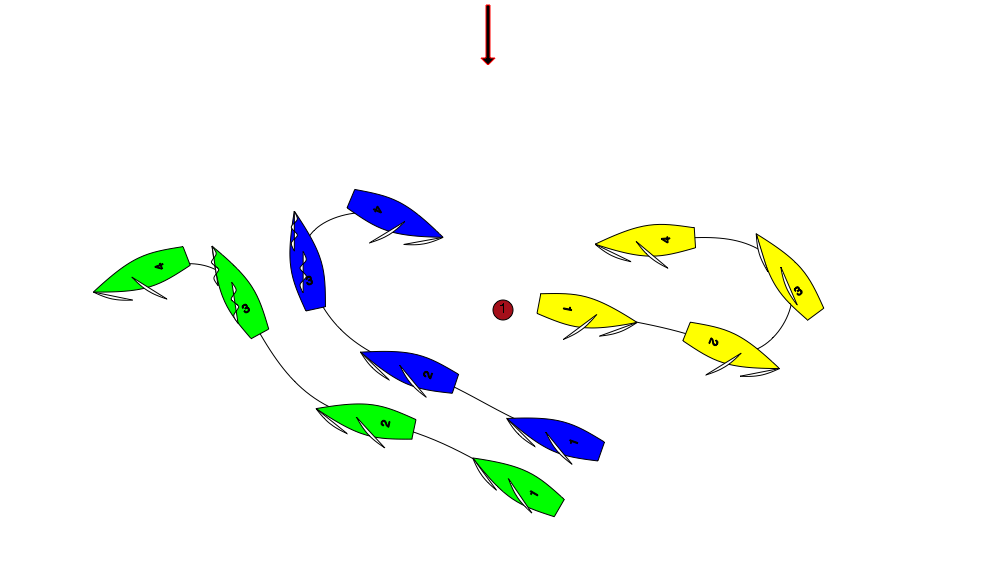 Yellow and Green are team mates.Yellow has passed mark 1 and is on the leg to mark 2. Blue and Green have yet to round Mark 1.At position 2 Yellow luffs and tacks back towards mark 1.Immediately after position 4 Blue has to change course to avoid Yellow. There is a Protest. What should the umpires do?Answer: Blue is on another leg of the course to Yellow. Yellow is not sailing a proper course.  Because Blue has to change course to avoid Yellow, Yellow has interfered with Blue. Penalise Yellow.Rule 24.2 Except when sailing her proper course, a boat shall not interfere with a boat taking a penalty or sailing on another leg. 